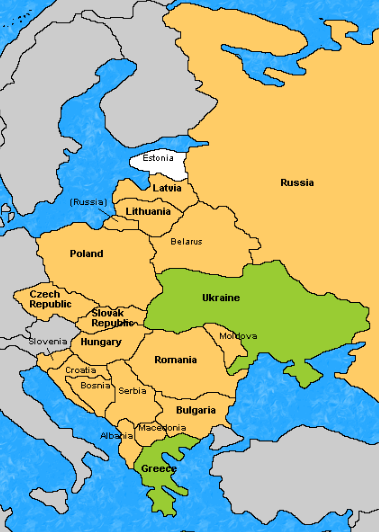 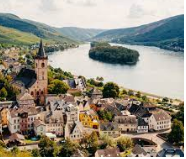 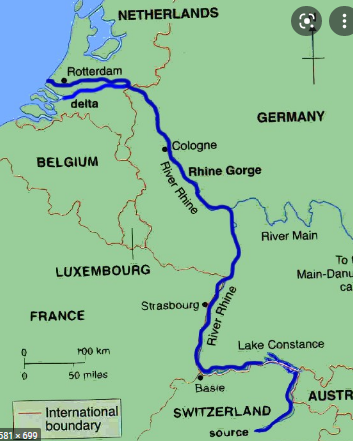 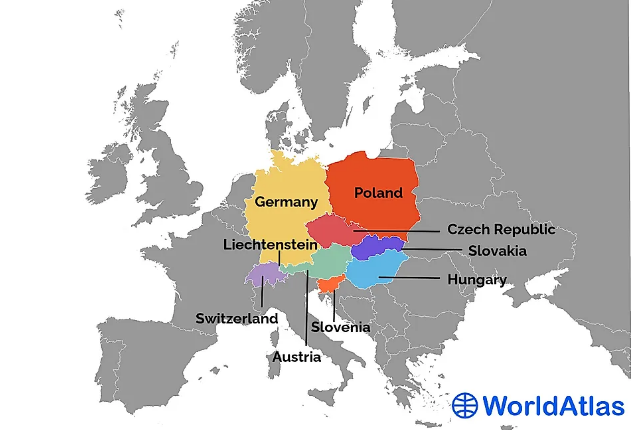 VocabularyDefinitionclimateaverage measurements of temperature, wind, humidity, snow, and rain in a place over the course of years.capital cityas the location of the government's central meeting place and officescountry a nation with its own government, occupying a particular territory.landscapesThe landscape is everything you can see when you look across an area of land, including hills, rivers, buildings, trees, and plants.weatherthe state of the atmosphere with respect to heat or cold, wetness or dryness, calm or storm, clearness or cloudinessriver mouthThe end of a river where it flows into the sea, another river or a lake.estuaryAn estuary is an area of freshwater that meets the oceanriver sourcethe furthest point on the river from its mouthRhineone of the major European rivers, which has its sources in Switzerland and flows in a mostly northerly direction through Germany and the Netherlands, emptying into the North SeaCentral European countries Capital cityAustriaViennaSwitzerlandGenevaLiechtensteinVaduzGermanyBerlinPolandWarsawCzech RepublicPragueSlovakiaBratislava HungaryBudapestSloveniaLjubljanaEastern European CountriesCapital cityBelarusMinskBulgariaSofia CzechiaNicosiaHungaryBudapest MoldovaChisinau PolandWarsawRomaniaBucharest RussiaMoscow Slovakia Bratislava Ukraine Kiev 